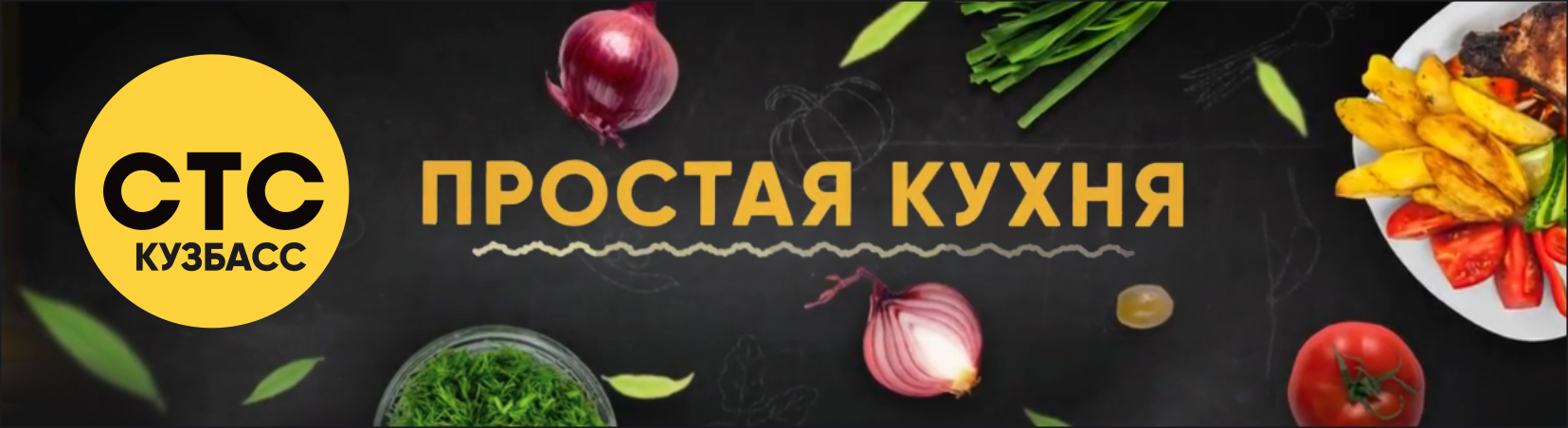 Уважаемый                                                                             !Приглашаем вас стать партнером нового кулинарного проекта  «ПРОСТАЯ КУХНЯ»,который выходит в эфире губернских телеканалов СТС Кузбасс и Кузбасс 24 (вещание на всю Кемеровскую область). ________________________________________________________________________________________________________________________Кушать вкусно любят все. Но иногда хочется не просто вкусно покушать,  а…  удивить!Гостей, близких, да и себя любимого этаким шикарным блюдом из ресторанного меню.Однако именно в этот момент вдруг начинает звучать внутренний голос, который буквально кричит: «Да что ты! Ресторанное блюдо?! Это же так дорого!» «А вот и нет!» – утверждает наш шеф-повар Дикран Калайджян. И не только утверждает, а за пять минут готовит вкуснейшее блюдо, достойное лучших ресторанов, при  этом он использует совсем простые и недорогие продукты. Не верите? А верить и не нужно! Просто смотрите на СТС КУЗБАСС   и…наслаждайтесь вкусом!_______________________________________________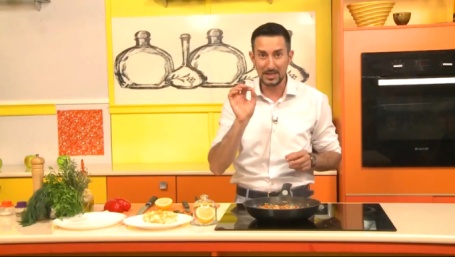 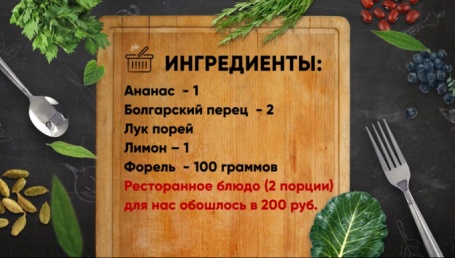 Программа включает в себя:• Кулинарный мастер-класс.       • Дегустацию готового блюда.  • Калькуляцию стоимости.______________________________________________ПРОСТАЯ КУХНЯПремьера: ВТ  9:00 (после выпуска  программы «Другие новости»).Повторы: ЧТ  9:00, СБ 9:15.Анонсы: ВС, ПН, ВТ И СР, ЧТ, ПТ (1 раз утром, 1 раз  днем, 1 раз вечером).                                Хронометраж – 8 минут                                                                        http://ctc-kuzbass.ru/actions/prostaya-kuhnya/51277     *+предоставление продуктов.      Съемка в помещении спонсора (если это предоставляется возможным)- повышающий коэффициент-1,5.Мы рады предложить Вам наш опыт и уникальные возможности рекламы для развития Вашего бизнеса!Наши телефоны: (3843) 705-605,  (3842) 545-511.Наш сайт: ctc-kuzbass.ru  УслугаИнформацияКоличество выходовЦена/руб.СПОНСОР ПРОГРАММЫПредставление спонсора «Спонсор программы… (до 5 сек.)+ролик (до20 сек.) /размещение контекстной информации в программе (до 30 сек.).1(премьера)+2 повтора 5 500* руб. /программаСПОНСОР ПРОГРАММЫ+участиеПредставление спонсора «Спонсор программы… (до 5 сек.)+ролик (до20 сек.) /размещение контекстной информации в программе (до 30 сек.).+ представитель компании принимает участие в программе, в качестве соведущего.1(премьера)+2 повтора10 500* руб./программаАнонсы к программе Размещение рекламной заставки спонсора «Спонсор программы… + ролик до 20 сек. в конце анонса.9 анонсов (3 дня)16 500 рублей